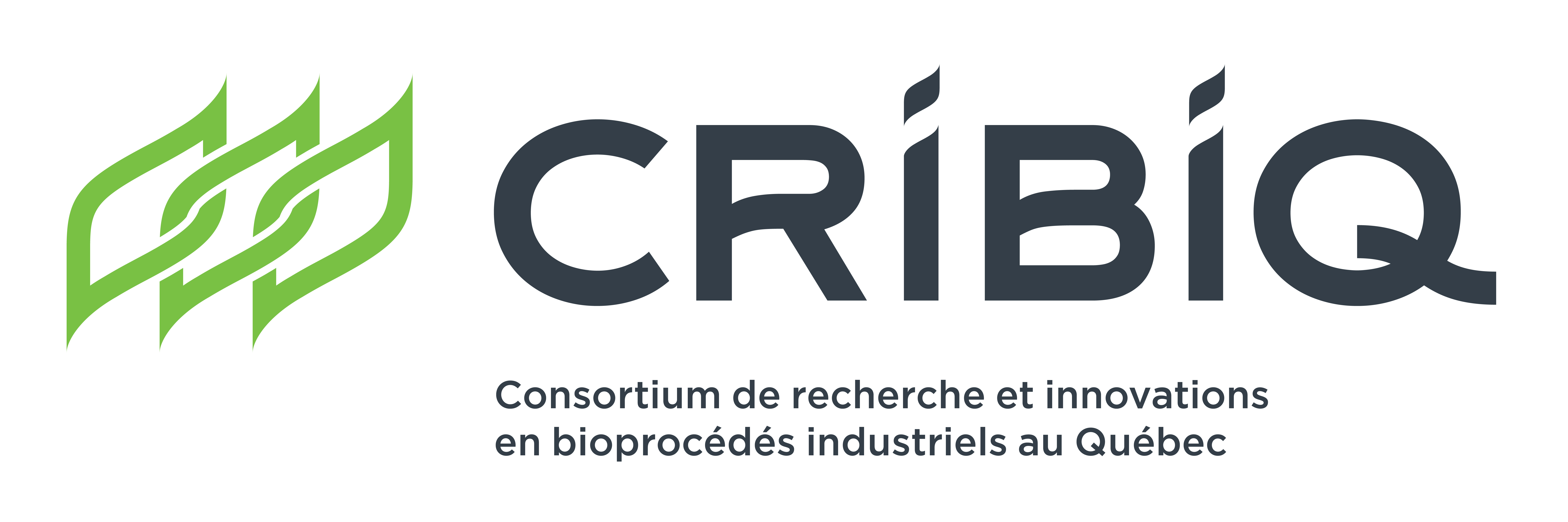 LETTRE D’INTENTION (Facultative, mais recommandée)111e appel à projetsProgramme de financement CRIBIQ-StartUP : 2023-2024Le formulaire de Lettre d’intention pour le 111e appel à projets doit être soumis par courriel au plus tard le 15 novembre 2023 à 17h00.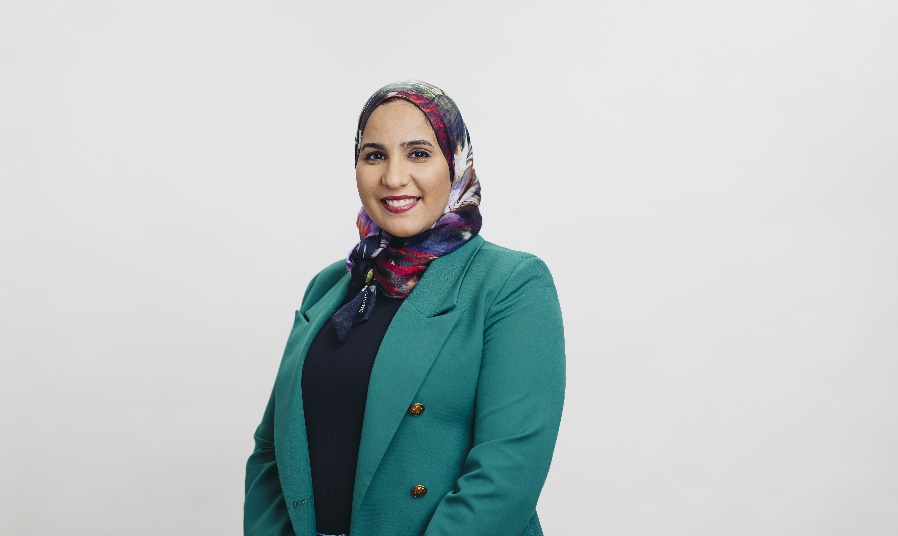 Soukaina ElkhayatyCoordonnatrice de projets(418) 914-1608 poste 212Soukaina.elkhayaty@cribiq.qc.ca 1. INFORMATIONS SUR L’ENTREPRISE1. INFORMATIONS SUR L’ENTREPRISE1. INFORMATIONS SUR L’ENTREPRISE1. INFORMATIONS SUR L’ENTREPRISE1. INFORMATIONS SUR L’ENTREPRISE1. INFORMATIONS SUR L’ENTREPRISE1. INFORMATIONS SUR L’ENTREPRISENom de l’entrepriseNom de l’entrepriseNom de l’entrepriseNom de l’entrepriseNom de l’entrepriseNom de l’entrepriseNom de l’entrepriseAdresse (numéro, rue, bureau, ville) Adresse (numéro, rue, bureau, ville) Adresse (numéro, rue, bureau, ville) Adresse (numéro, rue, bureau, ville) ProvinceProvinceCode postalSite webSite webSite webSite webNombre d’employésNombre d’employésNombre d’employésNuméro d’entreprise du Québec (NEQ)Numéro d’entreprise du Québec (NEQ)Numéro d’entreprise du Québec (NEQ)Numéro d’entreprise du Québec (NEQ)Date d’immatriculationDate d’immatriculationDate d’immatriculationSecteur(s) d’activitéSecteur(s) d’activitéSecteur(s) d’activitéSecteur(s) d’activitéSecteur(s) d’activitéSecteur(s) d’activitéSecteur(s) d’activité   Bioproduits industriels     Environnement   Agroalimentaire   Agroalimentaire   Agroalimentaire Autre :  Autre : Actionnaire principal (si applicable)Actionnaire principal (si applicable)Actionnaire principal (si applicable)Actionnaire principal (si applicable)Actionnaire principal (si applicable)Actionnaire principal (si applicable)Actionnaire principal (si applicable)Organisme accompagnateur de la startupOrganisme accompagnateur de la startupOrganisme accompagnateur de la startupOrganisme accompagnateur de la startupOrganisme accompagnateur de la startupOrganisme accompagnateur de la startupOrganisme accompagnateur de la startup Incubateur Incubateur Incubateur Accélérateur d’entreprise Accélérateur d’entreprise Accélérateur d’entreprise Accélérateur d’entreprise Axelys Axelys Axelys Centre d’entreprenariat universitaire Centre d’entreprenariat universitaire Centre d’entreprenariat universitaire Centre d’entreprenariat universitaireNom de l’organisme accompagnateurNom de l’organisme accompagnateurNom de l’organisme accompagnateurNom de l’organisme accompagnateurNom de l’organisme accompagnateurNom de l’organisme accompagnateurNom de l’organisme accompagnateur2. PERSONNE DE CONTACT 2. PERSONNE DE CONTACT 2. PERSONNE DE CONTACT 2. PERSONNE DE CONTACT 2. PERSONNE DE CONTACT Nom, PrénomNom, PrénomFonctionFonctionFonctionAdresse (numéro, rue, bureau, ville) Adresse (numéro, rue, bureau, ville) Adresse (numéro, rue, bureau, ville) ProvinceCode postalTéléphoneNuméro de posteNuméro de posteCourrielCourriel3. INFORMATIONS SUR LE PROJETTitre du projetDescription du projet Décrire le/les procédés et/ou le produit à développer (maximum 200 mots)Aspect innovant du projet Veuillez décrire brièvement l’aspect innovant du projet (maximum 200 mots)4. MONTAGE FINANCIER DU PROJET (veuillez présenter un résumé du montage financier du projet d’innovation)4. MONTAGE FINANCIER DU PROJET (veuillez présenter un résumé du montage financier du projet d’innovation)4. MONTAGE FINANCIER DU PROJET (veuillez présenter un résumé du montage financier du projet d’innovation)4. MONTAGE FINANCIER DU PROJET (veuillez présenter un résumé du montage financier du projet d’innovation)4. MONTAGE FINANCIER DU PROJET (veuillez présenter un résumé du montage financier du projet d’innovation)PartenairesType de financement (public ou privé)Forme du financement (subvention, prêt, apport en cash, autres…)Montant $  %TOTALTOTALTOTAL